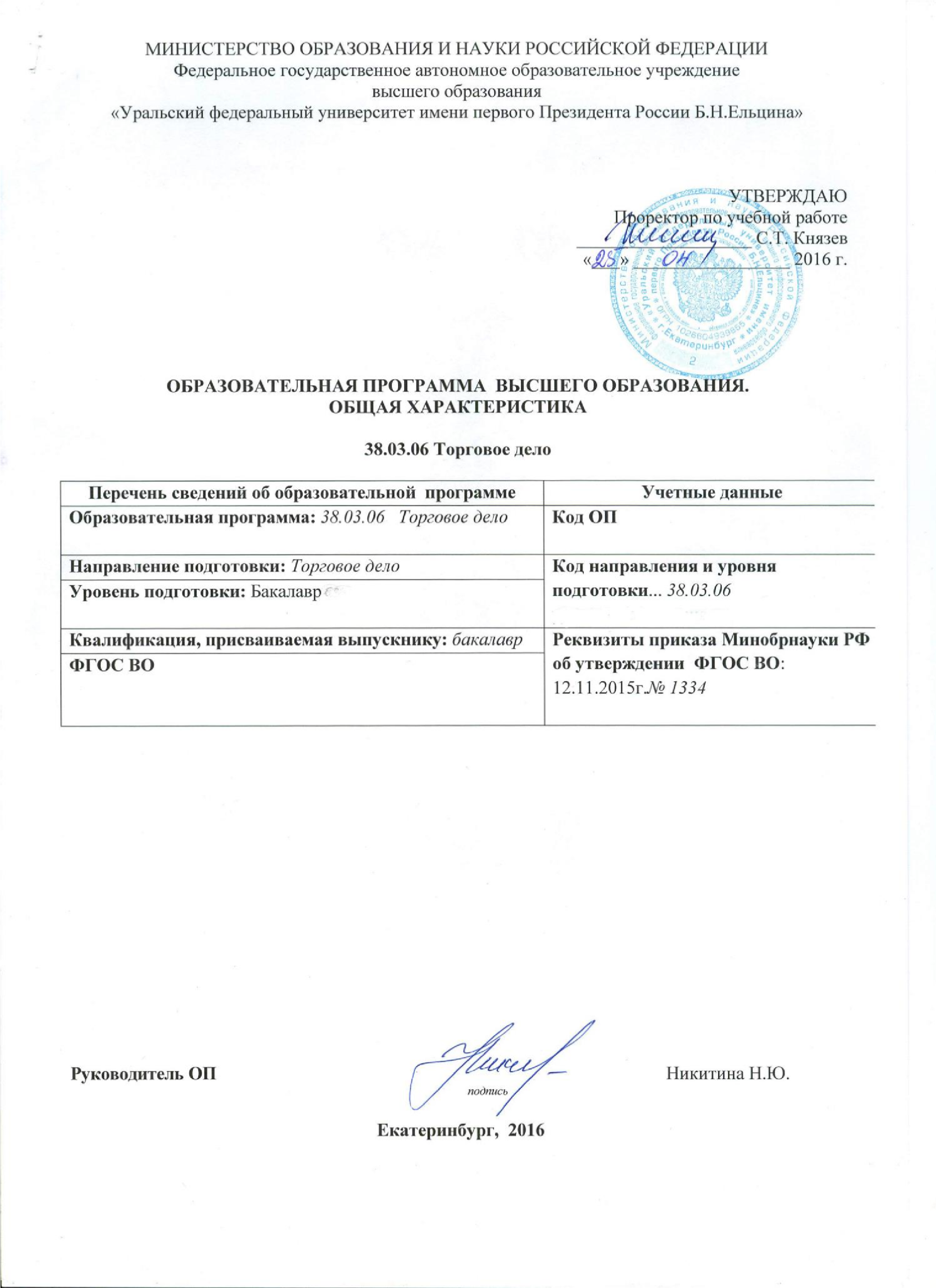 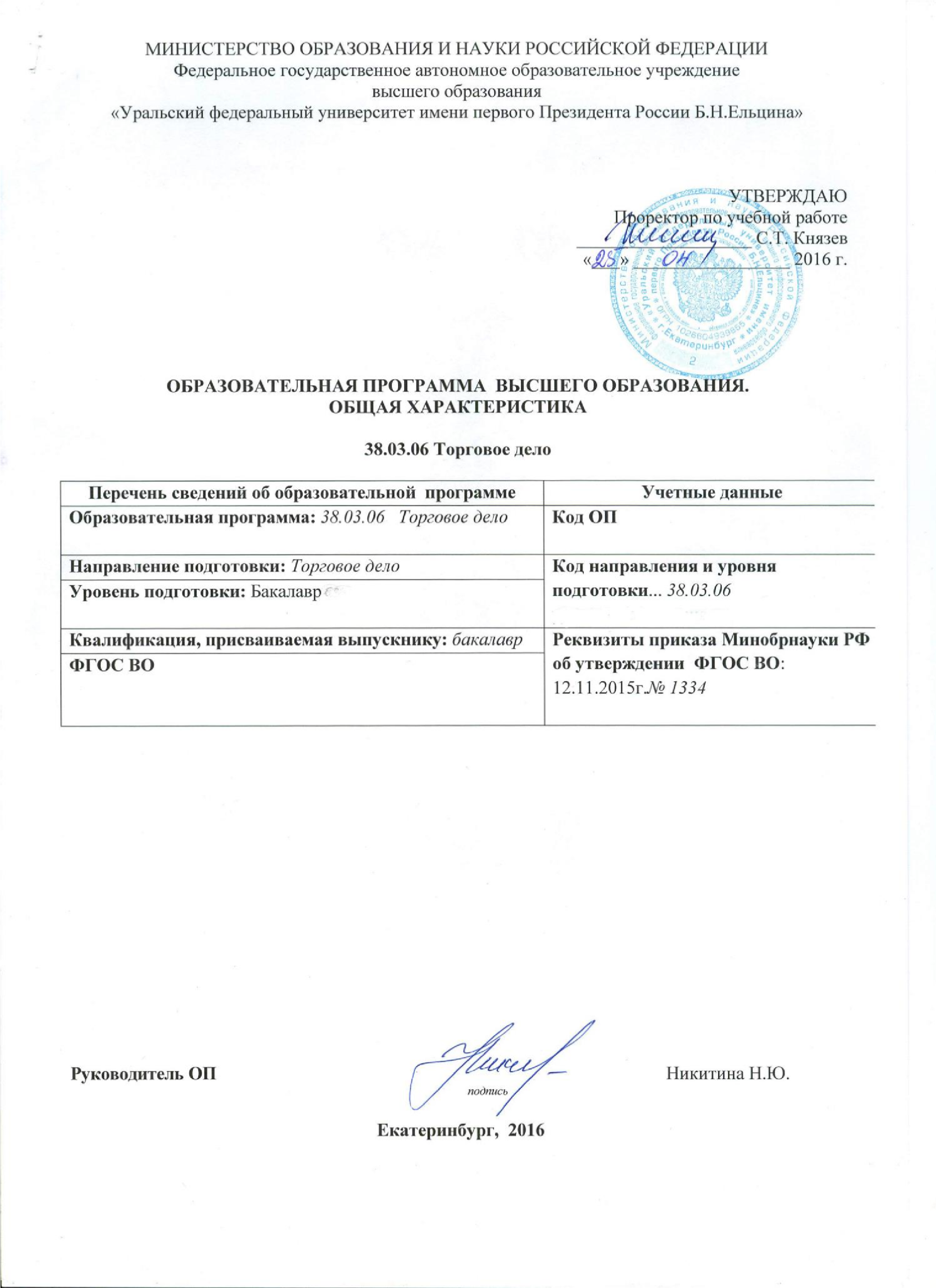  Общая характеристика образовательной программы (далее – ОХОП) составлена авторами: Рекомендовано:  учебно-методическим советом института государственного управления и предпринимательства Протокол № 8 от 13.04.2016 г. Согласовано: 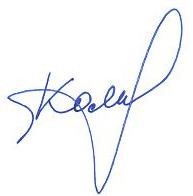 Дирекция образовательных программ   2 1.  ОБЩИЕ ПОЛОЖЕНИЯ 1.1. Общая характеристика образовательной программы разработана на основе требований Федерального государственного образовательного стандарта высшего образования (ФГОС ВО), описывает 	общие 	требования 	к 	результатам 	освоения 	программы, 	соответствующим характеристике будущей профессиональной деятельности выпускника, а также модульную структуру и условия реализации образовательной программы. 1.2. Образовательная программа согласована с работодателями – социальными партнерами:  НО Фонд "Екатеринбургский центр развития предпринимательства" НП «Бизнес-ангелы Урала» Региональное объединение работодателей «Свердловской области Союз промышленников и предпринимателей» (СОСПП) ООО «Арсенал Трейд» Магазин «Супер Строй» ООО «Промэкс» Уральский филиал ЗАО ТД «Перекресток» 1.3. Форма обучения и срок освоения образовательной программы: Очная форма обучения: 4 года  Заочная форма обучения: 5 лет. 1.4. Объем образовательной программы:        240 зачетных единиц. 1.5. Основные пользователи ОП:  работодатели; абитуриенты и их родители;  студенты;  профессорско-преподавательский коллектив; администрация и коллективные органы управления вузом. 1.6. Требования к абитуриентам: Определяются Правилами приема в УрФУ. 2. ХАРАКТЕРИСТИКА ПРОФЕССИОНАЛЬНОЙ ДЕЯТЕЛЬНОСТИ ВЫПУСКНИКОВ И ОПИСАНИЕ ТРАЕКТОРИЙ ОБРАЗОВАТЕЛЬНОЙ ПРОГРАММЫ  Область профессиональной деятельности выпускника, виды и задачи профессиональной деятельности по направлению подготовки 38.03.06 Торговое дело, согласованы с представителями работодателей – социальными партнерами. 2.1. Область профессиональной деятельности выпускника  Выпускник 	в 	соответствии 	с 	квалификацией 	«бакалавр» 	сможет 	осуществлять профессиональную деятельность в области:  организации, управления и проектирования процессов  в  области коммерческой деятельности, маркетинга, торговой рекламы, логистики в торговле, товароведения и экспертизы товаров, материально-технического снабжения и сбыта, торгово-посреднической деятельности. Выпускник сможет выполнять профессиональную деятельность на предприятиях и в организациях сферы услуг, оптовой и розничной торговле, в снабженческо-сбытовых, логистических и маркетинговых подразделениях крупных предприятий, предприятиях малого и среднего бизнеса (в том числе на предприятиях, где он является предпринимателем, создающим и развивающим собственное дело в сфере торговли). 2.2. Объекты профессиональной деятельности выпускника  Объектами профессиональной деятельности выпускников являются: товары потребительского и производственно-технического назначения;  услуги по торговому, логистическому и рекламному обслуживанию покупателей;  коммерческие,  маркетинговые,  логистические  процессы;  выявляемые  и формируемые потребности;  средства рекламы;  средства и методы контроля качества товаров; логистические цепи и системы. . 2.3. Виды и задачи профессиональной деятельности выпускника Бакалавр готовится к следующим видам и задачам профессиональной деятельности:  Таблица 1.  Перечень видов профессиональной деятельности и соответствующих им профессиональных задач 2.4. Траектории образовательной программы Образовательная программа предусматривает траектории ОП (далее ТОП), связанные со спецификой области, объектов, видов профессиональной деятельности и определяющие направленность ОП (Табл. 1). Таблица 1 Траектории образовательной программы 3. ПЛАНИРУЕМЫЕ РЕЗУЛЬТАТЫ ОСВОЕНИЯ  ОБРАЗОВАТЕЛЬНОЙ ПРОГРАММЫ   	В результате освоения образовательной программы 38.03.06 Торговое дело выпускник должен освоить следующие компетенции: общекультурные компетенции (ОК) в соответствии с ФГОС ВО : ОК 1 - способностью использовать основы философских знаний, анализировать главные этапы и закономерности исторического развития для осознания социальной значимости своей деятельности; ОК 2 - способностью использовать основы экономических знаний при оценке эффективности результатов деятельности в различных сферах; ОГК 3 - способностью к коммуникации в устной и письменной формах на русском и иностранном языках для решения задач межличностного и межкультурного взаимодействия; ОК 4 - способностью работать в команде, толерантно воспринимая социальные, этнические, конфессиональные и культурные различия; ОК 5 - способностью к самоорганизации и самообразованию; ОК 6 - способностью использовать общеправовые знания в различных сферах деятельности; ОК-7 - способностью поддерживать должный уровень физической подготовленности  ОК-8 - для обеспечения полноценной социальной и профессиональной деятельности; ОК-9 - готовностью пользоваться основными методами защиты производственного персонала и населения от возможных последствий аварий, катастроф, стихийных бедствий; ОК-10 - владением культурой мышления, способностью к обобщению, анализу, восприятию информации, постановке цели и выбору путей ее достижения; готовностью к выполнению гражданского долга и проявлению патриотизма. общепрофессиональные компетенции (ОПК) в соответствии с ФГОС ВО:  ОПК-1способностью решать стандартные задачи профессиональной деятельности на основе информационной и библиографической культуры с применением информационно-коммуникационных технологий и с учетом основных требований информационной безопасности; способностью применять основные методы математического анализа и моделирования, теоретического и экспериментального исследования;  	ОПК-2 - владением математическим аппаратом при решении профессиональных проблем;  ОПК-3 - умением пользоваться нормативными документами в своей профессиональной деятельности, готовностью к соблюдению действующего законодательства и требований нормативных документов;  ОПК-4 - способностью осуществлять сбор, хранение, обработку и оценку информации, необходимой для организации и управления профессиональной деятельностью (коммерческой, маркетинговой, рекламной, логистической, товароведной и (или) торговотехнологической); способностью применять основные методы и средства получения, хранения, переработки информации и работать с компьютером как со средством управления информацией;  ОПК-5 - готовностью работать с технической документацией, необходимой для профессиональной деятельности (коммерческой, маркетинговой, рекламной, логистической, товароведной и (или) торгово-технологической) и проверять правильность ее оформления. профессиональные компетенции (ПК): торгово-технологическая деятельность:  ПК-1 - способностью управлять ассортиментом и качеством товаров и услуг, оценивать их качество, диагностировать дефекты, обеспечивать необходимый уровень качества товаров и их сохранение, эффективно осуществлять контроль качества товаров и услуг, приемку и учет товаров по количеству и качеству;  ПК-2 - способностью осуществлять управление торгово-технологическими процессами на предприятии, регулировать процессы хранения, проводить инвентаризацию, определять и минимизировать затраты материальных и трудовых ресурсов, а также учитывать и списывать потери;  ПК-3 - готовностью к выявлению и удовлетворению потребностей покупателей товаров, их формированию с помощью маркетинговых коммуникаций, способностью изучать и прогнозировать спрос потребителей, анализировать маркетинговую информацию, конъюнктуру товарного рынка;  ПК-4 - способностью идентифицировать товары для выявления и предупреждения их фальсификации; организационно-управленческая деятельность: 	 	ПК-5 	способностью управлять 	персоналом 	организации 	(предприятия), готовностью к организационно-управленческой работе с малыми коллективами;  ПК-6 - способностью выбирать деловых партнеров, проводить с ними деловые переговоры, заключать договора и контролировать их выполнение;  ПК-7 - способностью организовывать и планировать материально-техническое обеспечение предприятий, закупку и продажу товаров;  ПК-8 - готовностью обеспечивать необходимый уровень качества торгового обслуживания; 	 	ПК-9 - готовностью анализировать, оценивать и разрабатывать стратегии организации; научно-исследовательская деятельность: 	 	ПК-10 - способностью проводить научные, в том числе маркетинговые, исследования в профессиональной деятельности;  ПК-11 - способностью участвовать в разработке инновационных методов, средств и технологий в области профессиональной деятельности (коммерческой, маркетинговой, рекламной, логистической и (или) товароведной); проектная деятельность:  ПК-12 - способностью разрабатывать проекты профессиональной деятельности (торгово-технологические, маркетинговые, рекламные и (или) логистические процессы) с использованием информационных технологий;  ПК-13 - готовностью участвовать в реализации проектов в области профессиональной деятельности (коммерческой, маркетинговой, рекламной, логистической и (или) товароведной); 	 	ПК-14 - 	способностью прогнозировать бизнес-процессы 	и оценивать их эффективность; логистическая деятельность:  ПК-15 - готовностью участвовать в выборе и формировании логистических цепей и схем в торговых организациях, способностью управлять логистическими процессами и изыскивать оптимальные логистические системы. дополнительные компетенции, согласованные с работодателями (ДОК, ДОПК, ДПК, ДППК: ДОК-1 - способность использовать основы психологических знаний для формирования научных представлений о человеке и его способности познавать окружающий мир; ДПК-1 - способностью предлагать антикризисные решения (в т.ч. инновационные) для бизнеса и  обосновывать их целесообразность; ДПК-2 - способностью анализировать финансовую отчетность и принимать обоснованные инвестиционные, кредитные и финансовые решения; ДПК-3 способность к генерации бизнес-идей, разработке и актуализации концепции бизнеса; ДПК -4 - способность разрабатывать бизнес-планы создания и развития новых организаций (направлений деятельности, продуктов) и оценивать их эффективность ДПК-5 - способность оценивать экономические 	и социальные условия осуществления предпринимательской деятельности  Достижение результатов освоения образовательной программы осуществляется посредством освоения группы взаимосвязанных между собой  компетенций (общекультурных, общепрофессиональных, профессиональных, профессионально-прикладных, дополнительных), составляющих  укрупненные результаты обучения (РО), которые формируются в рамках модулей (составляющих их дисциплин) и позволяют выпускнику реализовать определенный вид профессиональной деятельности и  соответствующие ему конкретные трудовые функции,  профессиональные задачи. ОП предусматривает соответствие укрупненных РО и планируемых результатов освоения образовательной программы -  компетенций. (Табл.2) Осваиваемые в рамках модулей (составляющих их дисциплин) РО обеспечивают поэтапность формирования результатов освоения образовательной программы. Таблица 2 Перечень планируемых  результатов обучения и составляющих их компетенций 4. СТРУКТУРА ПРОГРАММЫ БАКАЛАВРИАТА  4.1. Модульная структура образовательной программы Образовательная программа бакалавриата реализуется через систему модулей, каждый из которых представляет собой логически завершенную по содержанию, методическому обеспечению самостоятельную учебную единицу, ориентированную на формирование целостной группы взаимосвязанных компетенций, относящихся к конкретному результату обучения.  (Табл.3) Таблица 3 Структура образовательной программы  4.2. Распределение  результатов обучения   по модулям   Формирование  результатов обучения    распределяется по модулям образовательной программы (Табл. 4).  Таблица 4 Формирование результатов обучения по модулям  5. УСЛОВИЯ РЕАЛИЗАЦИИ ОБРАЗОВАТЕЛЬНОЙ ПРОГРАММЫ 5.1.Требования к кадровым условиям реализации программ бакалавриата 5.1.1. Доля штатных преподавателей (в приведенных к целочисленным значениям ставок) должна составлять не менее 50 процентов от общего количества преподавателей, обеспечивающих образовательный процесс в образовательной организации. 5.1.2. Доля преподавателей (в приведенных к целочисленным значениям ставок), имеющих ученую степень (в том числе степень, присваиваемую за рубежом,  документы  о  присвоении  которой  прошли  установленную законодательством Российской Федерации процедуру признания) и (или) ученое звание, в общем числе преподавателей, обеспечивающих образовательный процесс по программе бакалавриата, должна быть не менее 70 процентов. 5.1.3. Доля преподавателей (в приведенных к целочисленным значениям ставок) имеющих высшее образование и (или) ученую степень, соответствующих профилю преподаваемой дисциплины (модуля), в общем числе преподавателей, обеспечивающих образовательный процесс по программе бакалавриата, должна составлять не менее 70 процентов. 5.1.4. Доля преподавателей (в приведенных к целочисленным значениям ставок) из числа действующих руководителей и работников профильных организаций (имеющих стаж работы в данной профессиональной области не менее 3 лет) в общем числе преподавателей, обеспечивающих образовательный процесс по программе бакалавриата, должна быть не менее 10 процентов. 5.2. Требования к материально-техническому и учебно-методическому обеспечению 5.2.1. Каждый обучающийся в течение всего периода обучения должен быть обеспечен индивидуальным неограниченным доступом к одной или нескольким электронно-библиотечным  системам  и  (или)  электронным  библиотекам, содержащим издания основной литературы, перечисленные в рабочих программах дисциплин (модулей), практик, сформированным на основании прямых договорных отношений с правообладателями. В случае если доступ к необходимым в соответствии с рабочими программами дисциплин (модулей) и практик изданиям не обеспечивается через электронно-библиотечные  системы,  библиотечный фонд должен быть укомплектован печатными изданиями из расчета не менее 50 экземпляров каждого из изданий основной литературы, перечисленной в рабочих программах дисциплин (модулей), практик, на 100 обучающихся. В  случае  применения  электронного  обучения,  дистанционных образовательных технологий каждый обучающийся в течение всего периода обучения должен быть обеспечен индивидуальным неограниченным доступом к электронной информационно-образовательной среде, содержащей все электронные образовательные ресурсы, перечисленные в рабочих программах дисциплин (модулей), практик, размещенные на основе прямых договорных отношений с правообладателями. 5.2.2.  Электронно-библиотечная  система  (электронная  библиотека)  и электронная  информационно-образовательная  среда  должны  обеспечивать возможность индивидуального доступа для каждого обучающегося из любой точки, в которой имеется доступ к сети Интернет, как на территории образовательной организации, так и вне ее. 5.2.3.  Электронно-библиотечная  система  (электронная  библиотека)  и электронная  информационно-образовательная  среда  должны  обеспечивать одновременный доступ не менее 25% обучающихся по данному направлению подготовки. 5.2.4. По данному направлению подготовки допускается использование литературы со сроком первого издания не более 5 лет до момента начала обучения по дисциплине (модулю), за исключением дисциплин (модулей), направленных на формирование общекультурных и общепрофессиональных компетенций. 5.2.5. Обучающимся должен быть обеспечен доступ к современным профессиональным базам данных и информационным справочным системам (состав определяется в рабочих программах дисциплин (модулей) и подлежит ежегодному обновлению). 5.2.6. Образовательная организация должна быть обеспечена необходимым комплектом лицензионного программного обеспечения (состав определяется в рабочих программах дисциплин (модулей) и подлежит ежегодному обновлению). В случае применения электронного обучения, дистанционных образовательных технологий должен быть обеспечен удаленный доступ к использованию программного обеспечения, либо предоставлены все необходимые лицензии обучающимся. 5.2.7. Обучающиеся инвалиды и лица с ограниченными возможностями здоровья должны быть обеспечены печатными и электронными образовательными ресурсами в формах, адаптированных к ограничениям их здоровья. 5.2.8. Образовательная организация, реализующая программу бакалавриата, должна располагать материально-технической базой, обеспечивающей проведение всех видов дисциплинарной и междисциплинарной подготовки, лабораторной, практической и научно-исследовательской работы обучающихся, предусмотренных учебным  планом  и  соответствующих  действующим  санитарным  и противопожарным правилам и нормам. Минимально необходимый для реализации программы бакалавриата перечень материальнотехнического обеспечения включает в себя: лаборатории:  товароведения  и  экспертизы  товаров,  информационных технологий, стандартизации, метрологии и сертификации; специально оборудованные кабинеты и аудитории: истории, философии, иностранного языка, русского языка, математики, коммерческой деятельности, экономической теории, маркетинга и рекламы, менеджмента, бухгалтерского учета, статистики, экономики. Специальные помещения (количество помещений определяется численностью обучающихся, наполняемостью учебных групп и часовой учебной нагрузкой) представляют собой учебные аудитории для проведения лекционных занятий, практических (семинарских) занятий, лабораторных практикумов, помещения для самостоятельной  работы  обучающихся  и  помещения  для  хранения  и профилактического обслуживания учебного оборудования. Помещения для проведения лекционных и практических (семинарских) занятий должны быть укомплектованы специализированной учебной мебелью и техническими средствами обучения, предназначенными для представления учебной информации большой аудитории. Практические занятия должны проводиться в специализированной аудитории, оснащенной современными персональными компьютерами и программным обеспечением в соответствии с тематикой изучаемого материала. Число рабочих мест в аудитории должно быть таким, чтобы обеспечивалась индивидуальная работа обучающегося на отдельном персональном компьютере. Аудитория также должна быть оснащена современным компьютером с подключенным к нему проектором с видеотерминала на настенный экран или иным аналогичным по функциональному назначению оборудованием. Для проведения лекционных занятий целесообразно применять наборы демонстрационного оборудования и учебно-наглядных пособий, обеспечивающие показ слайдов, видеофильмов и других тематических иллюстраций, определенных рабочей программой по дисциплине. Для проведения занятий по иностранному языку кабинеты должны быть укомплектованы лингафонным оборудованием стационарного типа. Помещения для самостоятельной работы студентов должны быть оснащены компьютерной техникой с возможностью подключения к Internet. При использовании электронных изданий образовательная организация должна обеспечить каждого обучающегося рабочим местом в компьютерном классе в соответствии с объемом изучаемых дисциплин. Доступность для обучающихся к сетям типа Internet должна быть не менее 80 процентов. Образовательная организация должна быть обеспечена необходимым комплектом лицензионного программного обеспечения. 5.2.9. Выполнение требований к материально-техническому и учебно-методическому обеспечению в случае реализации образовательной программы в сетевой форме должно обеспечиваться совокупностью ресурсов материально-технического и учебно-методического обеспечения, предоставляемого образовательными и иными  организациями,  участвующими  в  реализации образовательной программы в сетевой форме. 5.2.10. Выполнение требований к материально-техническому и учебно-методическому обеспечению реализации программ бакалавриата на созданных в установленном порядке на предприятиях (в организациях) кафедрах или иных структурных подразделениях образовательной организации должно обеспечиваться совокупностью  ресурсов  материально-технического  и  учебно-методического обеспечения образовательной организации и созданных в установленном порядке на предприятиях (в организациях) кафедрах или иных структурных подразделениях образовательной организации. Образовательная организация, использующая материальную базу предприятий  (организаций), заключает договор на ее использование. 5.2.11. Используемая для реализации образовательных программ общая площадь помещений должна составлять не менее 10 квадратных метров на одного обучающегося (приведенного контингента) с учетом учебно-лабораторных зданий, двухсменного режима обучения и применения электронного обучения и (или) дистанционных образовательных технологий. 5.3. Требования к финансовым условиям реализации программ бакалавриата 5.3.1.  Финансирование  реализации  программ  бакалавриата  должно осуществляться в объеме не ниже установленных государственных нормативных затрат на оказание государственной услуги в сфере образования для данного уровня образования и направления подготовки. 5.3.2. Нормативные затраты на оказание государственной услуги в сфере образования для реализации программ бакалавриата по данному направлению подготовки устанавливаются уполномоченным органом исполнительной власти с учетом следующих параметров: 1) соотношение численности преподавателей и студентов: при очной форме обучения 1:10; при очно-заочной форме обучения 1:8; при заочной форме обучения 1:4; требуется  содержание  лабораторного  оборудования  и  (или) использования специализированных материальных запасов; необходимость организации выездных практик. 5.3.3. При организации инклюзивного образования инвалидов и лиц с ограниченными возможностями здоровья могут использоваться иные источники финансирования, не запрещенные законом. 6. ОБЕСПЕЧЕНИЕ ИНКЛЮЗИВНОГО ОБУЧЕНИЯ ЛИЦ С ОГРАНИЧЕННЫМИ ВОЗМОЖНОСТЯМИ ЗДОРОВЬЯ И ИНВАЛИДОВ Инклюзивное образование подразумевает образование для всех в плане приспособления условий образования к различным нуждам и физическим нарушениям и может осуществляться только в контексте реальных взаимоотношений, когда уже в студенческие годы молодыми инвалидами осваиваются разнообразные виды деятельности, общения, регулируется самооценка, приобретается дружба ровесников, уверенность в своих силах, формируется мировоззрение и духовное содержание человека с инвалидностью, готовность жить и работать в меняющемся мире Формы инклюзивного образования в системе профессионального образования Инклюзивное образование в системе профессионального образования реализуется на всех уровнях профессиональной подготовки: в процессе высшего профессионального образования. Кроме доступности среды, значение имеет образовательный ценз, которому должны соответствовать обучающиеся с ограниченными возможностями здоровья по итогам образования. Обучение на общих основаниях со студентами без отклонений в состоянии здоровья (равноправное участие инвалидов в одном из аспектов общественной жизни). Совместное обучение по образовательным программам, в которых принимают участие наряду с обычными студентами лица с ограниченными возможностями в целях интерактивных встреч и приобретения навыков взаимодействия (интеграция). Инклюзивный подход в области учебно-методического обеспечения признает тот факт, что, хотя каждый учащийся и имеет различные возможности и потребности, но каждый должен извлекать пользу из базового общеприемлемого уровня качественного образования: 	 	варьирования времени, которое студенты уделяют отдельным предметам; 	 	предоставления преподавателям большей свободы в выборе методов своей работы;  увеличения объема времени для внутриаудиторной работы под руководством преподавателя или тьютора;  составления индивидуальных образовательных траекторий и программ для комплексного сопровождения студентов с ОВЗ;  разработки новых подходов и критериев аттестации студентов с отклонениями в развитии в условиях инклюзивной формы образования;  создания дидактических материалов, обеспечивающих успешное обучение студентов с ОВЗ (памятки, алгоритмы, опорные таблицы, индивидуальные задания (карточки) с различными видами и объемом помощи);  реализации коррекционно-развивающей составляющей личностно ориентированного учебного плана в условиях инклюзивного обучения, направленной на решение специфических задач, обусловленных особенностями психофизического развития студентов, путем осуществления индивидуального и дифференцированного подхода.  	повышения психолого-педагогической компетентности педагогического коллектива;  	вовлечения родителей в учебно-воспитательный процесс. Организация инклюзивного образования, осуществляется по индивидуальному учебному плану, вне зависимости от формы обучения, составляет не более срока получения образования, установленного для соответствующей формы обучения, а при обучении по индивидуальному плану лиц с ограниченными возможностями здоровья может быть увеличен по их желанию не более чем на 1 год по сравнению со сроком получения образования для соответствующей формы обучения. Объем программы бакалавриата за один учебный год при обучении по индивидуальному плану вне зависимости от формы обучения составляет не более 75 з.е. Конкретный срок получения образования и объем программы бакалавриата, реализуемый за один учебный год, в очно-заочной или заочной формах обучения, а также по индивидуальному плану определяются индивидуально. При обучении лиц с ограниченными возможностями здоровья возможно электронное обучение и применение дистанционных образовательных технологий, которые должны предусматривать возможность приема-передачи информации в доступных для них формах. Для инвалидов и лиц с ограниченными возможностями здоровья устанавливается особый порядок освоения дисциплин (модулей) по физической культуре и спорту с учетом состояния их здоровья. Каждый обучающийся в течение всего периода обучения обеспечивается индивидуальным неограниченным доступом к одной или нескольким электронно-библиотечным системам (электронным библиотекам) и к электронной информационно-образовательной среде университета. Электронно-библиотечная система (электронная библиотека) и электронная информационно-образовательная среда должны обеспечивать возможность доступа обучающегося из любой точки, в которой имеется доступ к информационно-телекоммуникационной сети "Интернет", как на территории университета, так и вне ее. Электронная информационно-образовательная среда университета должна обеспечивать: проведение всех видов занятий, процедур оценки результатов обучения, реализация которых предусмотрена с применением электронного обучения, дистанционных образовательных технологий. Обучающиеся из числа лиц с ограниченными возможностями здоровья обеспечиваются печатными и (или) электронными образовательными ресурсами в формах, адаптированных к ограничениям их здоровья. 7. ОЦЕНИВАНИЕ РЕЗУЛЬТАТОВ ОСВОЕНИЯ ОБРАЗОВАТЕЛЬНОЙ ПРОГРАММЫ Ответственность за обеспечение качества подготовки обучающихся при реализации программ бакалавриата, получения обучающимися требуемых результатов освоения программы несет образовательная организация. Уровень качества программ бакалавриата и их соответствие требованиям рынка труда и профессиональных стандартов (при наличии) может устанавливаться с учетом профессиональнообщественной аккредитации образовательных программ. Оценка качества освоения программ бакалавриата обучающимися включает текущий контроль успеваемости, промежуточную аттестацию обучающихся и итоговую (государственную итоговую) аттестацию. Конкретные формы и процедуры текущего контроля успеваемости и промежуточной аттестации, обучающихся по каждой дисциплине (модулю) и практике устанавливаются образовательной организацией самостоятельно (в том числе особенности процедур текущего контроля успеваемости и промежуточной аттестации при обучении инвалидов и лиц с ограниченными возможностями здоровья) и доводятся до сведения обучающихся в сроки, определенные в локальных нормативных актах образовательной организации. Для осуществления процедур текущего контроля успеваемости и промежуточной аттестации, обучающихся образовательная организация создает фонды оценочных средств, позволяющие оценить достижение запланированных в образовательной программе результатов обучения и уровень сформированности всех компетенций, заявленных в образовательной программе. В целях приближения текущего контроля успеваемости и промежуточной аттестации обучающихся к задачам их будущей профессиональной деятельности образовательная организация должна разработать порядок и создать условия для привлечения к процедурам текущего контроля успеваемости и промежуточной аттестации,  а  также  экспертизе  оценочных  средств  внешних  экспертов: работодателей из числа действующих руководителей и работников профильных организаций (имеющих стаж работы в данной профессиональной области не менее 3 лет), а также преподавателей смежных образовательных областей, специалистов по разработке и сертификации оценочных средств. Обучающимся должна быть предоставлена возможность оценивания содержания, организации и качества образовательного процесса в целом и отдельных дисциплин (модулей) и практик, а также работы отдельных преподавателей. Государственная  итоговая  аттестация  в  качестве  обязательного государственного  аттестационного  испытания  включает  защиту  выпускной квалификационной работы. Государственный экзамен вводится по усмотрению образовательной организации. Образовательная организация самостоятельно определяет требования к содержанию, объему и структуре выпускной квалификационной работы, а также требования к государственному экзамену (при наличии). Образовательная организация определяет требования к процедуре проведения государственных аттестационных испытаний на основе Порядка проведения Государственной итоговой аттестации по программам бакалавриата, программам специалитета и программам магистратуры, утвержденного в том числе с учетом особенностей этих процедур для инвалидов и лиц с ограниченными возможностями здоровья. 8. ПРИЛОЖЕНИЯ К ОБЩЕЙ ХАРАКТЕРИСТИКЕ ОБРАЗОВАТЕЛЬНОЙ ПРОГРАММЫ Приложение 1. Схема образовательных траекторий.	 	 	 	 	 	 	Приложение 1 к ОХОП Схема образовательнызх траекторий 	 	Шифр направления  	 	 	38.03.06 	 	 	 	 	 	Направление 	 	 	Торговое дело 	 	 	 	 Образовательная 	 	программа 	 	 	 	 	 	 	 9. ЛИСТ РЕГИСТРАЦИИ ИЗМЕНЕНИЙ В ОП № ФИО Ученая степень,  ученое звание Должность Кафедра 1 Никитина Н.Ю. К.э.н. Руководитель образовательной программы Торговое дело ИГУП УрФУ Теории управления и инноваций № пп Вид (виды) профессиональной деятельности (ВПД) Профессиональные задачи (ПЗ) ВД 1 торговотехнологическая ПЗ 1.1 выявление, формирование и удовлетворение потребностей; ПЗ 1.2 разработка и внедрение комплекса интегрированных маркетинговых коммуникаций, в том числе с использованием рекламы; ПЗ 1.3 организация и эффективное осуществление контроля качества товаров и услуг; ПЗ 1.4 организация и осуществление приемки товаров по количеству и качеству, их учета; ПЗ 1.5 проведение оценки качества товаров и анализ ее результатов; ПЗ 1.6 управление товародвижением, его учет и оптимизация, минимизация потерь товаров, затрат материальных и трудовых ресурсов; ПЗ 1.7 проектирование рекламы и осуществление рекламных мероприятий в торгово-технологической деятельности, выбор или разработка средств рекламы товаров для продвижения их на рынке; ПЗ 1.8 участие в работе по обеспечению и осуществлению торговотехнологических процессов на предприятии; ПЗ 1.9 регулирование процессов хранения товаров, проведение инвентаризации, определение, дифференциация и списание потерь; ПЗ 1.10 организация материально-технического снабжения предприятия, технология и организация закупки и продажи (сбыта) товаров; ПЗ 1.11 участие в обеспечении товародвижения, его учете, минимизации издержек обращения, в том числе товарных потерь; ПЗ 1.12 осуществление маркетинговых мероприятий по товародвижению и по движению товаров; ПЗ 1.13 участие в организации и осуществлении торговотехнологических процессов на предприятиях в сфере товарного обращения; ПЗ 1.14 организация процесса обслуживания покупателей на предприятиях торговли; ПЗ 1.15 осуществление контроля качества и приемки товаров по количеству и качеству; ПЗ 1.16 участие в формировании ассортимента и оценке качества товаров; ПЗ 1.17 обеспечение сохраняемости товаров в процессе их товародвижения; ПЗ 1.18 регулирование и контроль условий и сроков хранения товаров, проведение инвентаризации, определение и списание потерь; ПЗ 1.19 участие в договорной работе, контроль соблюдения условий заключенных договоров; ПЗ 1.20 соблюдение основных положений действующего законодательства и требований нормативных документов; ПЗ 1.21 оформление и контроль правильности составления технической документации (товаросопроводительных, организационно-распорядительных и иных документов). ВД 2 организационноуправленческая ПЗ 2.1 сбор, хранение, обработка, анализ и оценка информации, необходимой для организации и управления коммерческой, маркетинговой, рекламной, логистической и товароведной деятельностью; ПЗ 2.2 изучение и прогнозирование спроса с учетом требований потребителей на определенных сегментах рынка; ПЗ 2.3 идентификация товаров, выявление и предупреждение их фальсификации; ПЗ 2.4 составление документации в области профессиональной деятельности (коммерческой, маркетинговой, рекламной, логистической, и (или) товароведной) и проверка правильности ее оформления; ПЗ 2.5 соблюдение действующего законодательства и нормативных документов, а также требований, установленных техническими регламентами, стандартами, положениями договоров; ПЗ 2.6 выбор деловых партнеров с учетом определенных критериев, проведение деловых переговоров, заключение договоров на взаимовыгодной основе и контроль их выполнения; ПЗ 2.7 управление ассортиментом и качеством товаров и услуг; ПЗ 2.8 выбор и реализация стратегии ценообразования; ПЗ 2.9 организация и планирование материально-технического обеспечения предприятия, закупки и продажи (сбыта) товаров; ПЗ 2.10 обеспечение необходимого уровня качества торгового обслуживания потребителей; ПЗ 2.11 управление товарными запасами и их оптимизация; ПЗ 2.12 управление персоналом; ПЗ 2.13 анализ и оценка профессиональной деятельности (коммерческой, маркетинговой, рекламной, логистической и (или) товароведной) для разработки стратегии организации (предприятия); ПЗ 2.14 организация и осуществление профессиональной деятельности (коммерческой, маркетинговой, логистической, рекламной, и (или) товароведной); ВД 3 научноисследовательская ПЗ 3.1 организация, проведение маркетинговых исследований и оценка их эффективности; ПЗ 3.2 проведение научных исследований по отдельным разделам тем (этапам, заданиям) в соответствии с утвержденными методиками; ПЗ 3.3 участие в разработке инновационных методов, средств и технологий осуществления профессиональной деятельности (коммерческой, или маркетинговой, или рекламной, или логистической, или товароведной); ВД 4 проектная ПЗ 4.1 разработка проектов торгово-технологических и логистических процессов и систем в области коммерции, маркетинга, рекламы, логистики и (или) товароведения с использованием информационных технологий; ПЗ 4.2 участие в реализации проектов в области коммерции, маркетинга, рекламы, логистики и товароведения; ПЗ 4.3 проектирование размещения торговых организаций; ВД 5 логистическая ПЗ 5.1 выбор или формирование логистических цепей в торговле; ПЗ 5.2 участие в разработке логистических схем в торговле; ПЗ 5.3 управление логистическими процессами. Код направления и уровня подготовки, название направления  Код траектории, название траектории Осваиваемые в рамках траекторий Осваиваемые в рамках траекторий Осваиваемые в рамках траекторий Код направления и уровня подготовки, название направления  Код траектории, название траектории Области (сферы) профессиональной деятельности  Объекты профессиональной деятельности  Виды профессиональной деятельности  38.03.06 Торговое дело ТОП 1 «Предприним ательство в торговле» организация, управление и проектирование процессов в области коммерческой деятельности, маркетинга, торговой рекламы, логистики в торговле, товароведения и экспертизы товаров, материально-технического снабжения и сбыта, торговопосреднической деятельности  	товары потребительского и производственнотехнического назначения;  	услуги по торговому, логистическому и рекламному обслуживанию покупателей;  	коммерческие, маркетинговые, логистические процессы;  	выявляемые и формируемые потребности;  	средства рекламы;  	средства и методы контроля качества товаров;  	логистические цепи и системы.  	торгово-технологическая;  	организационно-управленческая;  	научно-исследовательская;  	проектная;  	логистическая. 38.03.06 Торговое дело ТОП 2 «Электронная коммерция» организация, управление и проектирование процессов в области коммерческой деятельности, маркетинга, торговой рекламы, материально-технического снабжения и сбыта, торговопосреднической деятельности  	товары потребительского и производственно-технического назначения;  	услуги по торговому, логистическому и рекламному обслуживанию покупателей;  	коммерческие, маркетинговые, логистические процессы;  	выявляемые и формируемые потребности;  	торгово-технологическая;  	организационноуправленческая;  	проектная;  	средства рекламы; ТОП 3 «Международный бизнес» организация, управление и проектирование процессов в области коммерческой деятельности, маркетинга, торговой рекламы, логистики в торговле, товароведения и экспертизы товаров, материально-технического снабжения и сбыта, торговопосредничес-кой  деятельности 	 	товары потребительского и производственно-технического назначения; 	 	услуги по торговому, логистическому и рекламному обслуживанию покупателей;  	коммерческие, маркетинговые, логистические процессы;  	выявляемые и формируемые потребности;  	средства рекламы;  	средства и методы контроля качества товаров;  	логистические цепи и системы.  	логистические цепи и системы.  	торгово-технологическая;  	организационно-управленческая;  	проектная;  	логистическая. ТОП 4Логистика в торговлеорганизация, управление и проектирование процессов в области коммерческой деятельности, логистики в торговле, материально-технического снабжения и сбыта, торговопосреднической деятельности 	товары потребительского и производственно-технического назначения;  	услуги по торговому, логистическому и обслуживанию покупателей;  	коммерческие, , логистические процессы;  	выявляемые и формируемые потребности;  	логистические цепи и системы. 	торгово-технологическая;  	организационно-управленческая;  	научно-исследовательская;  	проектная;  	логистическая. Код результата обучения  Результаты обучения Компетенции, формируемые в рамках достижения результатов обучения РО-О1 Способность применять методы социальнофилософского анализа для характеристики основных тенденций развития современного общества;  формулировать и отстаивать в ходе дискуссии свою гражданскую и мировоззренческую позицию по вопросу оценки социальной значимости своей деятельности ОК-1 	[способность использовать основы философских знаний, анализировать главные этапы и закономерности исторического развития для осознания социальной значимости своей деятельности]; ОК-5 	[способность к самоорганизации и самообразованию]; РО-О2 Способность к работе в команде, восприятию, анализу и синтезу информации в процессе решения задач  профессиональной деятельности, основываясь на знаниях в области психологии и культурологии ОК-4 [способность работать в команде, толерантно воспринимая социальные, этнические, конфессиональные и культурные различия] ОК-9 [владение культурой мышления, способность к обобщению, анализу, восприятию информации, постановке цели и выбору путей ее достижения] ДОК-1 [способность использовать основы психологических знаний для формирования научных представлений о человеке и его способности познавать окружающий мир] РО-О3 Способность осуществлять коммуникации в устной и письменной формах на русском и иностранном языках в рамках решения задач профессиональной деятельности ОК-3 	[способность к коммуникации в устной и письменной формах на русском и иностранном языках для решения задач межличностного и межкультурного взаимодействия]; РО-О4 Способность демонстрировать знания и умения применять методы физической культуры и укрепления здоровья для обеспечения и поддержания полноценной социальной и профессиональной деятельности, обеспечения безопасности жизнедеятельности ОК-7 [способность поддерживать должный уровень физической подготовленности для обеспечения полноценной социальной и профессиональной деятельности]; ОК-8 [готовность пользоваться основными методами защиты производственного персонала и населения от возможных последствий аварий, катастроф, стихийных бедствий]; РО-О5 Способность анализировать базовые категории, законы и их взаимосвязи в области экономики и права; применять их при решении профессиональных задач ОК-2 	[способность использовать основы экономических знаний при оценке эффективности результатов деятельности в различных сферах]; ОК-6 	[способность использовать общеправовые знания в различных сферах деятельности]; РО-О6 Способность применять в рамках торговотехнологической и научноисследовательской деятельности методы и инструменты маркетинга на торговом предприятии с использованием современных информационных технологий ОК-9 [владение культурой мышления, способностью к обобщению, анализу, восприятию информации, постановке цели и выбору путей ее достижения]; ОПК-1 [способность решать стандартные задачи профессиональной деятельности на основе  информационной  и  библиографической  культуры  с  применением информационно-коммуникационных технологий и с учетом основных требований информационной безопасности]; ОПК-4 [способность осуществлять сбор, хранение, обработку и оценку информации, необходимой для организации и управления профессиональной деятельностью (коммерческой, или маркетинговой, или рекламной, или логистической, или товароведной, или торгово-технологической); применять основные методы и средства получения, хранения, переработки информации; работать с компьютером как средством управления информацией]; ОПК-5 [готовность работать с технической документацией, необходимой для профессиональной  деятельности  (коммерческой,  или  маркетинговой,  или рекламной, или логистической, или товароведной, или торгово-технологической) и проверять правильность ее оформления]; ПК1 [способность управлять ассортиментом и качеством товаров и услуг] ПК-3 [готовность к выявлению и удовлетворению потребностей покупателей товаров,  их  формированию  с  помощью  маркетинговых  коммуникаций, способностью изучать и прогнозировать спрос потребителей, анализировать маркетинговую информацию, конъюнктуру товарного рынка]; ПК-7 	[способность организовывать и планировать материально-техническое обеспечение предприятий, закупку и продажу товаров]; ПК-10 [способность проводить научные, в том числе маркетинговые, исследования в профессиональной деятельности]; ПК-11 [способность участвовать в разработке инновационных методов, средств и технологий в области профессиональной деятельности (коммерческой, или маркетинговой, или рекламной, или логистической, или товароведной)]. РО-О7 [Способность осуществлять в рамках торговотехнологической деятельности комплексное управление качеством товаров и услуг] [Способность осуществлять в рамках торговотехнологической деятельности комплексное управление качеством товаров и услуг] [Способность осуществлять в рамках торговотехнологической деятельности комплексное управление качеством товаров и услуг] [Способность осуществлять в рамках торговотехнологической деятельности комплексное управление качеством товаров и услуг] ОПК-5  [готовность работать с технической документацией, необходимой для профессиональной  деятельности  (коммерческой,  или  маркетинговой,  или рекламной, или логистической, или товароведной, или торгово-технологической) и проверять правильность ее оформления]; ПК-1 	[способность управлять качеством товаров и услуг, оценивать их качество, диагностировать дефекты, обеспечивать необходимый уровень качества товаров и их сохранение, эффективно осуществлять контроль качества товаров и услуг, приемку и учет товаров по количеству и качеству]; ПК-2 [способность  осуществлять  управление  торгово-технологическими процессами на предприятии, регулировать процессы хранения, проводить инвентаризацию, определять и минимизировать затраты материальных и трудовых ресурсов, а также учитывать и списывать потери]; ПК-4 [способность идентифицировать товары для выявления и предупреждения их фальсификации]; ПК-8 [готовность  обеспечивать  необходимый  уровень  качества  торгового обслуживания]. РО-О8 РО-О8 [Способность в рамках организационно управленческой деятельности применять методы стратегического и тактического управления на торговом предприятии и/или в его подразделении] [Способность в рамках организационно управленческой деятельности применять методы стратегического и тактического управления на торговом предприятии и/или в его подразделении] ОК-2 	[способность использовать основы экономических знаний при оценке эффективности результатов деятельности в различных сферах]; ОК-9 	[владение культурой мышления, способностью к обобщению, анализу, восприятию информации, постановке цели и выбору путей ее достижения]; ОК-10 [готовность к выполнению гражданского долга и проявлению патриотизма]; ОПК-2 [способность применять основные методы математического анализа и моделирования, теоретического и экспериментального исследования; владением математическим аппаратом при решении профессиональных проблем]; ОПК-4 [способность осуществлять сбор, хранение, обработку и оценку информации, необходимой для организации и управления профессиональной деятельностью (коммерческой, или маркетинговой, или рекламной, или логистической, или товароведной, или торгово-технологической); применять основные методы и средства получения, хранения, переработки информации; работать с компьютером как средством управления информацией]; ОПК-5 [готовность работать с технической документацией, необходимой для профессиональной  деятельности  (коммерческой,  или  маркетинговой,  или рекламной, или логистической, или товароведной, или торгово-технологической) и проверять правильность ее оформления]; 	ПК-5 	[способность управлять персоналом ОК-2 	[способность использовать основы экономических знаний при оценке эффективности результатов деятельности в различных сферах]; ОК-9 	[владение культурой мышления, способностью к обобщению, анализу, восприятию информации, постановке цели и выбору путей ее достижения]; ОК-10 [готовность к выполнению гражданского долга и проявлению патриотизма]; ОПК-2 [способность применять основные методы математического анализа и моделирования, теоретического и экспериментального исследования; владением математическим аппаратом при решении профессиональных проблем]; ОПК-4 [способность осуществлять сбор, хранение, обработку и оценку информации, необходимой для организации и управления профессиональной деятельностью (коммерческой, или маркетинговой, или рекламной, или логистической, или товароведной, или торгово-технологической); применять основные методы и средства получения, хранения, переработки информации; работать с компьютером как средством управления информацией]; ОПК-5 [готовность работать с технической документацией, необходимой для профессиональной  деятельности  (коммерческой,  или  маркетинговой,  или рекламной, или логистической, или товароведной, или торгово-технологической) и проверять правильность ее оформления]; 	ПК-5 	[способность управлять персоналом организации (предприятия), готовностью к организационно-управленческой работе с малыми коллективами]; ПК-6 [способность выбирать деловых партнеров, проводить с ними деловые переговоры, заключать договора и контролировать их выполнение]; ПК-9 [готовность  анализировать,  оценивать  и  разрабатывать  стратегии организации]; ДПК -1 [способностью предлагать антикризисные решения (в т.ч. инновационные) для бизнеса и  обосновывать их целесообразность]; ПКД-2  [способность анализировать финансовую отчетность и принимать обоснованные инвестиционные, кредитные и финансовые решения]. организации (предприятия), готовностью к организационно-управленческой работе с малыми коллективами]; ПК-6 [способность выбирать деловых партнеров, проводить с ними деловые переговоры, заключать договора и контролировать их выполнение]; ПК-9 [готовность  анализировать,  оценивать  и  разрабатывать  стратегии организации]; ДПК -1 [способностью предлагать антикризисные решения (в т.ч. инновационные) для бизнеса и  обосновывать их целесообразность]; ПКД-2  [способность анализировать финансовую отчетность и принимать обоснованные инвестиционные, кредитные и финансовые решения]. РО-О9 РО-О9 РО-О9 [Способность разрабатывать, обосновывать экономическую эффективность и реализовывать в рамках проектной и научноисследовательской деятельности бизнес-планы и проекты (в том числе инновационные) для создания и эффективного управления торговым предприятием] ОК-2 	[способность использовать основы экономических знаний при оценке эффективности результатов деятельности в различных сферах]; ОК-4 	[способность работать в команде, толерантно воспринимая социальные, этнические, конфессиональные и культурные различия]; ОК-5 	[способность к самоорганизации и самообразованию]; ОПК-2 [способность применять основные методы математического анализа и моделирования, теоретического и экспериментального исследования; владением математическим аппаратом при решении профессиональных проблем]; ОПК-4 [способность осуществлять сбор, хранение, обработку и оценку информации, необходимой для организации и управления профессиональной деятельностью (коммерческой, или маркетинговой, или рекламной, или логистической, или товароведной, или торгово-технологической); применять основные методы и средства получения, хранения, переработки информации; работать с компьютером как средством управления информацией]; ПК-11 [способность участвовать в разработке инновационных методов, средств и технологий в области профессиональной деятельности (коммерческой, или маркетинговой, или рекламной, или логистической, или товароведной)]; ПК-12 [способность  разрабатывать  проекты  профессиональной  деятельности (торговотехнологические,  и/или  маркетинговые,  и/или  рекламные,  и/или логистические процессы) с использованием информационных технологий]; ПК-13 [готовность участвовать в реализации проектов в области профессиональной деятельности  (коммерческой,  или  маркетинговой,  или  рекламной,  или логистической, или товароведной)]; ПК-14 [способность  прогнозировать  бизнес-процессы  и  оценивать  их эффективность]; ДПК -4 [способность разрабатывать бизнес-планы создания и развития новых организаций (направлений деятельности, продуктов) и оценивать их эффективность]. ОК-2 	[способность использовать основы экономических знаний при оценке эффективности результатов деятельности в различных сферах]; ОК-4 	[способность работать в команде, толерантно воспринимая социальные, этнические, конфессиональные и культурные различия]; ОК-5 	[способность к самоорганизации и самообразованию]; ОПК-2 [способность применять основные методы математического анализа и моделирования, теоретического и экспериментального исследования; владением математическим аппаратом при решении профессиональных проблем]; ОПК-4 [способность осуществлять сбор, хранение, обработку и оценку информации, необходимой для организации и управления профессиональной деятельностью (коммерческой, или маркетинговой, или рекламной, или логистической, или товароведной, или торгово-технологической); применять основные методы и средства получения, хранения, переработки информации; работать с компьютером как средством управления информацией]; ПК-11 [способность участвовать в разработке инновационных методов, средств и технологий в области профессиональной деятельности (коммерческой, или маркетинговой, или рекламной, или логистической, или товароведной)]; ПК-12 [способность  разрабатывать  проекты  профессиональной  деятельности (торговотехнологические,  и/или  маркетинговые,  и/или  рекламные,  и/или логистические процессы) с использованием информационных технологий]; ПК-13 [готовность участвовать в реализации проектов в области профессиональной деятельности  (коммерческой,  или  маркетинговой,  или  рекламной,  или логистической, или товароведной)]; ПК-14 [способность  прогнозировать  бизнес-процессы  и  оценивать  их эффективность]; ДПК -4 [способность разрабатывать бизнес-планы создания и развития новых организаций (направлений деятельности, продуктов) и оценивать их эффективность]. РО-О10 РО-О10 РО-О10 [Способность разрабатывать и внедрять в рамках логистической деятельности на торговом предприятии логистические системы и управлять логистическими процессами] ОК-2 	[способность использовать основы экономических знаний при оценке эффективности результатов деятельности в различных сферах]; ОК-9 	[владение культурой мышления, способностью к обобщению, анализу, восприятию информации, постановке цели и выбору путей ее достижения]; ОПК-4 [способность осуществлять сбор, хранение, обработку и оценку информации, необходимой для организации и управления профессиональной деятельностью (коммерческой, или маркетинговой, или ОК-2 	[способность использовать основы экономических знаний при оценке эффективности результатов деятельности в различных сферах]; ОК-9 	[владение культурой мышления, способностью к обобщению, анализу, восприятию информации, постановке цели и выбору путей ее достижения]; ОПК-4 [способность осуществлять сбор, хранение, обработку и оценку информации, необходимой для организации и управления профессиональной деятельностью (коммерческой, или маркетинговой, или рекламной, или логистической, или товароведной, или торгово-технологической); применять основные методы и средства получения, хранения, переработки информации; работать с компьютером как средством управления информацией]; ОПК-5 [готовность работать с технической документацией, необходимой для профессиональной  деятельности  (коммерческой,  или  маркетинговой,  или рекламной, или логистической, или товароведной, или торгово-технологической) и проверять правильность ее оформления]; ПК-15 [готовность участвовать в выборе и формировании логистических цепей и схем  в  торговых  организациях,  способностью  управлять  логистическими процессами и изыскивать оптимальные логистические системы]. РО-ТОП 1[Способность понимать технологии осуществления предпринимательской деятельности в сфере торговли в рамках действующего нормативноправового поля] ОК-2 	[способность использовать основы экономических знаний при оценке эффективности результатов деятельности в различных сферах]; ОК-4 	[способность работать в команде, толерантно воспринимая социальные, этнические, конфессиональные и культурные различия]; ОК-5 	[способность к самоорганизации и самообразованию]; ОК-10 [готовность к выполнению гражданского долга и проявлению патриотизма]; ОПК-1 [способность решать стандартные задачи профессиональной деятельности на основе  информационной  и  библиографической  культуры  с  применением информационно-коммуникационных технологий и с учетом основных требований информационной безопасности]; ОПК-3 [умение пользоваться нормативными документами в своей профессиональной деятельности, готовностью к соблюдению действующего законодательства и требований нормативных документов]; ДПК -3 [способность к генерации бизнес-идей, разработке и актуализации концепции бизнеса]; ДПК -4 [способность разрабатывать бизнес-планы создания и развития новых организаций (направлений деятельности, продуктов) и оценивать их эффективность] ДПК -5 [способность оценивать экономические и социальные условия осуществления предпринимательской деятельности]. РО- ТОП 2Способность осуществлять деятельность в области электронной торговли ОК-2 	[способность использовать основы экономических знаний при оценке эффективности результатов деятельности в различных сферах]; ОК-4 	[способность работать в команде, толерантно воспринимая социальные, этнические, конфессиональные и культурные различия]; ОК-5 	[способность к самоорганизации и самообразованию]; ОК-10 [готовность к выполнению гражданского долга и проявлению патриотизма]; ОПК-1 [способность решать стандартные задачи профессиональной деятельности на основе  информационной  и  библиографической  культуры  с  применением информационно-коммуникационных технологий и с учетом основных требований информационной безопасности]; ОПК-3 [умение пользоваться нормативными документами в своей профессиональной деятельности, готовностью к соблюдению действующего законодательства и требований нормативных документов]; ПК-11 [способность участвовать в разработке инновационных методов, средств и технологий в области профессиональной деятельности (коммерческой, или маркетинговой, или рекламной, или логистической, или товароведной)]; ПК-12-способностью разрабатывать проекты профессиональной деятельности (торгово-технологические, маркетинговые, рекламные и (или) логистические процессы) с использованием информационных технологий  ПК-15- готовностью участвовать в выборе и формировании логистических цепей и схем в торговых организациях, способностью управлять логистическими процессами и изыскивать оптимальные логистические системы  	ДПК 	-3способность 	к 	генерации 	бизнес-идей, разработке и актуализации концепции бизнеса ДПК -4способность разрабатывать бизнес-планы создания и развития новых организаций (направлений деятельности, продуктов) и оценивать их эффективность ДПК -5 [способность оценивать экономические и социальные условия осуществления предпринимательской деятельности].  РО – ТОП 3Способность осуществлять деятельность в области международного бизнеса законодательства и требований нормативных документов]; ПК-11 [способность участвовать в разработке инновационных методов, средств и технологий в области профессиональной деятельности (коммерческой, или маркетинговой, или рекламной, или логистической, или товароведной)]; ПК-12 [способность  разрабатывать  проекты  профессиональной  деятельности (торговотехнологические,  и/или  маркетинговые,  и/или  рекламные,  и/или логистические процессы) с использованием информационных технологий]; ПК-15- готовностью участвовать в выборе и формировании логистических цепей и схем в торговых организациях, способностью управлять логистическими процессами и изыскивать оптимальные логистические системы  	ДПК 	-3способность 	к 	генерации 	бизнес-идей, разработке и актуализации концепции бизнеса ДПК -4способность разрабатывать бизнес-планы создания и развития новых организаций (направлений деятельности, продуктов) и оценивать их эффективность ДПК -5 [способность оценивать экономические и социальные условия осуществления предпринимательской деятельности].  РО-ТОП 4Способность осуществлять деятельность в области логистики ОПК-4 - способностью осуществлять сбор, хранение, обработку и оценку информации, необходимой для организации и управления профессиональной деятельностью (коммерческой, маркетинговой, рекламной, логистической, товароведной и (или) торговотехнологической); способностью применять основные методы и средства получения, хранения, переработки информации и работать с компьютером как со средством управления информацией;  ОПК-5 - готовностью работать с технической документацией, необходимой для профессиональной деятельности (коммерческой, маркетинговой, рекламной, логистической, товароведной и (или) торгово-технологической) и проверять правильность ее оформления.  ПК-6 - способностью выбирать деловых партнеров, проводить с ними деловые переговоры, заключать договора и контролировать их выполнение;  ПК-7 - способностью организовывать и планировать материально-техническое обеспечение предприятий, закупку и продажу товаров;  ПК-11 - способностью участвовать в разработке инновационных методов, средств и технологий в области профессиональной деятельности (коммерческой, маркетинговой, рекламной, логистической и (или) товароведной); проектная деятельность:  ПК-12 - способностью разрабатывать проекты профессиональной деятельности (торгово-технологические, маркетинговые, рекламные и (или) логистические процессы) с использованием информационных технологий;  ПК-13 - готовностью участвовать в реализации проектов в области профессиональной деятельности (коммерческой, маркетинговой, рекламной, логистической и (или) товароведной); ПК-14 - 	способностью 	прогнозировать 	бизнес-процессы и оценивать их эффективность; логистическая деятельность:  ПК-15 - готовностью участвовать в выборе и формировании логистических цепей и схем в торговых организациях, способностью управлять логистическими процессами и изыскивать оптимальные логистические системы. РО-В-1 Способность создавать и эксплуатировать электронные магазины в Интернет-сетях ОК-2 	[способность использовать основы экономических знаний при оценке эффективности результатов деятельности в различных сферах]; ОПК-4 [способность осуществлять сбор, хранение, обработку и оценку информации, необходимой для организации и управления профессиональной деятельностью (коммерческой, или маркетинговой, или рекламной, или логистической, или товароведной, или торгово-технологической); применять основные методы и средства получения, хранения, переработки информации; работать с компьютером как средством управления информацией]; ОПК-5 [готовность работать с технической документацией, необходимой для профессиональной  деятельности  (коммерческой,  или  маркетинговой,  или рекламной, или логистической, или товароведной, или торгово-технологической) и проверять правильность ее оформления]; ПК-2 [способность  осуществлять  управление  торгово-технологическими процессами на предприятии, регулировать процессы хранения, проводить инвентаризацию, определять и минимизировать затраты материальных и трудовых ресурсов, а также учитывать и списывать потери]; ПК-4 	[способность идентифицировать товары для выявления и предупреждения их фальсификации]; ПК-7 	[способность организовывать и планировать материально-техническое обеспечение предприятий, закупку и продажу товаров]; РО-В-2 Способность организовывать и осуществлять торговые операции в разных отраслях применения организационно-управленческой работе с малыми коллективами]; ПК-7 [способность организовывать и планировать материально-техническое обеспечение предприятий, закупку и продажу товаров]; РО-В-3 Способность осуществлять продажи товаров и услуг с применением разных технологий ОК-2 	[способность использовать основы экономических знаний при оценке эффективности результатов деятельности в различных сферах]; ОПК-4 [способность осуществлять сбор, хранение, обработку и оценку информации, необходимой для организации и управления профессиональной деятельностью (коммерческой, или маркетинговой, или рекламной, или логистической, или товароведной, или торгово-технологической); применять основные методы и средства получения, хранения, переработки информации; работать с компьютером как средством управления информацией]; ОПК-5  [готовность работать с технической документацией, необходимой для профессиональной  деятельности  (коммерческой,  или  маркетинговой,  или рекламной, или логистической, или товароведной, или торгово-технологической) и проверять правильность ее оформления]; ПК-1 	[способность управлять качеством товаров и услуг, оценивать их качество, диагностировать дефекты, обеспечивать необходимый уровень качества товаров и их сохранение, эффективно осуществлять контроль качества товаров и услуг, приемку и учет товаров по количеству и качеству]; ПК-4 [способность идентифицировать товары для выявления и предупреждения их фальсификации]; ПК-8 [готовность  обеспечивать  необходимый  уровень  качества  торгового обслуживания]. Блок 1  Группы модулей и их составляющие Группы модулей и их составляющие Группы модулей и их составляющие Группа выбора  Группа выбора  Пререквизиты модуля  Пререквизиты модуля  1 2 3 4 5 5 6 6 Обязательные модули  Обязательные модули  Обязательные модули  Общая  трудоемкость модуля,  [14 з.е.] Базовая часть М1.1Код модуля  Модуль  Основы профессиональной коммуникации Общая  трудоемкость модуля,   [ 6 з.е.]  Базовая частьМ1.2Модуль Мировоззренческие основы профессиональной деятельностиОбщая трудоемкость модуля,   [ 18 з.е.] Базовая часть М 1.3 Модуль  Основы экономико-правовой деятельности предприятия торговли Общая трудоемкость модуля,   [ 9 з.е.] Базовая часть М 1.4 Модуль  Информационные технологии в профессиональной деятельности Общая  трудоемкость модуля, [6 з.е.] Вариативная часть по выбору студента  ТОП 4  «Логистика в торговле»М 1.5 Модуль  Инструменты в логистикеТОП 4 ТОП 4 Общая  трудоемкость модуля, [12 з.е.] Вариативная часть по выбору студента  ТОП 4 «Логистика в торговле»М 1.6Модуль Логистика на территорияхТОП 4ТОП 4Общая  трудоемкость модуля, [9 з.е.] Вариативная часть по выбору студента  ТОП 4 «Логистика в торговле»М 1.7МодульУправление и организация в области логистикиТОП 4ТОП 4Общая  трудоемкость модуля, [16 з.е.] Базовая часть М 1.8 Модуль  Торговое дело Общая  трудоемкость модуля, [13 з.е.] Базовая часть М 1.9 Модуль Организация деятельности в сфере коммерции Общая  трудоемкость модуля, [13 з.е.] Базовая часть М 1.10 Модуль  Логистика торгового предприятия Общая  трудоемкость модуля, [17 з.е.] Базовая часть М 1.11 Модуль Экономика предприятия в сфере торговли Общая  трудоемкость модуля, [7 з.е.] Вариативная часть ВУЗа М 1.12 Модуль  Научно-фундаментальные основы профессиональной деятельности Общая  трудоемкость модуля, [8 з.е.] Вариативная часть ВУЗа М 1.13 Модуль Организация предпринимательской деятельности Общая  трудоемкость модуля, [7 з.е.] Вариативная часть ВУЗа М 1.14 Модуль  Маркетинг в торговле Общая  трудоемкость модуля, [8 з.е.] Вариативная часть ВУЗа М 1.15 Модуль  Организационно-правовые аспекты предпринимательской деятельности Модуль  Организационно-правовые аспекты предпринимательской деятельности Общая  трудоемкость модуля, [12 з.е.] Вариативная часть ВУЗа М 1.16 Модуль Управление торговым предприятием Модуль Управление торговым предприятием Общая  трудоемкость модуля, [12 з.е.] Вариативная часть ВУЗа М 1.17 Модуль  Бизнес-планирование и проектирование в торговле Модуль  Бизнес-планирование и проектирование в торговле Общая  трудоемкость модуля,   [8 з.е.] Вариативная часть ВУЗа М 1.18 Модуль  Внешнеэкономическая деятельность предприятия торговли Модуль  Внешнеэкономическая деятельность предприятия торговли Общая  трудоемкость модуля,   [ 11 з.е.] Вариативная часть ВУЗа М 1.19 Модуль Управление качеством в сфере торговли Модуль Управление качеством в сфере торговли Общая  трудоемкость модуля,   [ 2 з.е.] Базовая часть М 1.20 Модуль Безопасность и охрана здоровья Модуль Безопасность и охрана здоровья Общая  трудоемкость модуля, [9 з.е.]  Вариативная часть по выбору студента  ТОП 1«Предпринимательство в торговле»М 1.21Модуль Инструменты предпринимательстваМодуль Инструменты предпринимательстваТОП 1 ТОП 1 Общая  трудоемкость модуля, [12 з.е.]  Вариативная часть по выбору студента  ТОП 1«Предпринимательство в торговле»М 1.22Модуль Управление финансами и оценка в сфере предпринимательстваМодуль Управление финансами и оценка в сфере предпринимательстваТОП 1 ТОП 1 Общая  трудоемкость модуля, [9 з.е.]  Вариативная часть по выбору студента  ТОП 1«Предпринимательство в торговле»М 1.23Модуль Правовая ответственность в предпринимательствеМодуль Правовая ответственность в предпринимательствеТОП 1 ТОП 1 Общая  трудоемкость модуля, [9 з.е.], Вариативная часть по выбору студента  ТОП 2«Электронная коммерция»М 1.24МодульСтратегический Интернет-маркетингМодульСтратегический Интернет-маркетингТОП 2 ТОП 2 Общая  трудоемкость модуля, [12 з.е.], Вариативная часть по выбору студента  ТОП 2«Электронная коммерция»М 1.25Модуль Технологические аспекты Интернет-маркетингаМодуль Технологические аспекты Интернет-маркетингаТОП 2ТОП 2Общая  трудоемкость модуля, [9 з.е.], Вариативная часть по выбору студента  ТОП 2«Электронная коммерция»М 1.26Модуль Интернет-коммуникации и право в области электронной коммерцииМодуль Интернет-коммуникации и право в области электронной коммерцииТОП 2ТОП 2Общая  трудоемкость модуля, [9 з.е.]  Вариативная часть по выбору студента  ТОП 3«Международный бизнес»М1.27 Модуль Инструменты управления в международном бизнесеМодуль Инструменты управления в международном бизнесеТОП 3 ТОП 3 Общая  трудоемкость модуля, [12 з.е.]  Вариативная часть по выбору студента  ТОП 3«Международный бизнес»М 1.28Модуль Региональная экономика и международный бизнесМодуль Региональная экономика и международный бизнесТОП 3ТОП 3Общая  трудоемкость модуля, [9 з.е.]  Вариативная часть по выбору студента  ТОП 3«Международный бизнес»М 1.29Модуль Правовое обеспечение международной деятельностиМодуль Правовое обеспечение международной деятельностиТОП 3ТОП 3Общая  трудоемкость модуля,   [ 2 з.е.] Базовая часть М 1.30 Модуль  Физическая культура и спорт Модуль  Физическая культура и спорт Общая  трудоемкость – [6 з.е.], Вариативная часть по выбору  студентаМ 1.31 Модули Майноры Модули Майноры Блок 2  Общая  трудоемкость блока 2  -[12 з.е.] Вариативная часть ВУЗа М 2.1 Практики, в том числе научно-исследовательская работаПрактики, в том числе научно-исследовательская работаБлок 3 Общая  трудоемкость блока 3 - [9 з.е.] Базовая часть М 3.1 Государственная итоговая аттестация Государственная итоговая аттестация Блок 4 Общая  трудоемкость блока 4 - [3 з.е.] Вариативная часть по выбору студента   М 4.1. Факультатив Факультатив Объем образовательной программы [240 з.е.], в т.ч. базовая часть [120 з.е.],вариативная часть [120 з.е.]. Объем образовательной программы [240 з.е.], в т.ч. базовая часть [120 з.е.],вариативная часть [120 з.е.]. Объем образовательной программы [240 з.е.], в т.ч. базовая часть [120 з.е.],вариативная часть [120 з.е.]. Объем образовательной программы [240 з.е.], в т.ч. базовая часть [120 з.е.],вариативная часть [120 з.е.]. Объем образовательной программы [240 з.е.], в т.ч. базовая часть [120 з.е.],вариативная часть [120 з.е.]. Объем образовательной программы [240 з.е.], в т.ч. базовая часть [120 з.е.],вариативная часть [120 з.е.]. Объем образовательной программы [240 з.е.], в т.ч. базовая часть [120 з.е.],вариативная часть [120 з.е.]. Объем образовательной программы [240 з.е.], в т.ч. базовая часть [120 з.е.],вариативная часть [120 з.е.]. МодулиРезультаты обученияРезультаты обученияРезультаты обученияРезультаты обученияРезультаты обученияРезультаты обученияРезультаты обученияРезультаты обученияРезультаты обученияРезультаты обученияРезультаты обученияРезультаты обученияРезультаты обученияРезультаты обученияМодулиРО -01РО -02РО -03РО -04РО -05РО -06РО -07РО -08РО -09РО -10РО –ТОП1РО –ТОП2РО –ТОП3РО –ТОП4М1.1 Основы профессиональной коммуникации *М1.2 Мировоззренческие основы профессиональной деятельности *М 1.3 Основы экономикоправовой деятельности предприятия торговли *М 1.4 Научно-фундаментальные основы проф.деятельности **М 1.5 Инструменты логистики (ТОП 4)*М 1.6 Логистика на территориях (ТОП 4)*М 1.7 Управление и организация в области логистики (ТОП 4)*М 1.8 Торговое дело **М 1.9 Организация деятельности в сфере коммерции *М 1.10 Логистика торгового предприятия *М 1.11 Экономика предприятия в сфере торговли *М 1.12 Научно-фундаментальные основы профессиональной деятельности*М 1.13 Организация предпринимательской деятельности *М 1.14 Маркетинг в торговле *М 1.15 Организационно-правовые аспекты предпринимательской деятельности *М 1.16 Управление торговым предприятием **М 1.17 Бизнес-планирование и проектирование в торговле **М 1.18 Внешнеэкономическая деятельность предприятия торговли *М 1.19 Управление качеством в сфере торговли *М 1.20 Безопасность и охрана здоровья *М1.21 Инструменты предпринимательства (ТОП 1)*М 1.22 Управление финансами и оценка в сфере предпринимательства (ТОП 1)*М 1.23 Правовая ответственность в предпринимательстве (ТОП 1)*М 1.24 Стратегический Интернет-маркетинг (ТОП 2)*М 1.25 Технологические аспекты Интернет-маркетинг (ТОП 2)а*М 1.26 Интернет-коммуникации и право в области электронной коммерции (ТОП 2)*М1.27 Инструменты управления в международном бизнесе (ТОП 3)*М 1.28 Региональная экономика и международный бизнес  (ТОП 3)*М 1.29 Правовое обеспечение международной деятельности(ТОП 3)*М 1.30 Физическая культура и спорт Распределение модулей по семестрам Распределение модулей по семестрам Распределение модулей по семестрам Распределение модулей по семестрам Распределение модулей по семестрам Индекс модуле й 1 2 3 4 5 6 7 8 Б1 Обязательные унифицированные модули ( 51  з.е.) Обязательные унифицированные модули ( 51  з.е.) Обязательные унифицированные модули ( 51  з.е.) Обязательные унифицированные модули ( 51  з.е.) Обязательные унифицированные модули ( 51  з.е.) М 1.1 Основы профессиональной коммуникации (14 з.е.) Основы профессиональной коммуникации (14 з.е.) Основы профессиональной коммуникации (14 з.е.) Основы профессиональной коммуникации (14 з.е.) М 1.2 Мировоззренческие основы профессиональной деятельности           (6 з.е.) М 1.3 Основы экономико-правовой деятельности  предприятия торговли       (18 з.е.) Основы экономико-правовой деятельности  предприятия торговли       (18 з.е.) Основы экономико-правовой деятельности  предприятия торговли       (18 з.е.) Основы экономико-правовой деятельности  предприятия торговли       (18 з.е.) М 1.4  Информационные технологии в проф. Деятельности ( 9 з.е.)  Информационные технологии в проф. Деятельности ( 9 з.е.)  Информационные технологии в проф. Деятельности ( 9 з.е.) М 1.5 Безопасность и охрана здоровья ( 2 з.е.) М 1.6 Физическая культура  и спорт ( 2 з.е.) Физическая культура  и спорт ( 2 з.е.) Физическая культура  и спорт ( 2 з.е.) Физическая культура  и спорт ( 2 з.е.) Физическая культура  и спорт ( 2 з.е.) Обязательные профессиональные модули  ( 132 з.е.) Обязательные профессиональные модули  ( 132 з.е.) Обязательные профессиональные модули  ( 132 з.е.) Обязательные профессиональные модули  ( 132 з.е.) Обязательные профессиональные модули  ( 132 з.е.) Обязательные профессиональные модули  ( 132 з.е.) Обязательные профессиональные модули  ( 132 з.е.) Обязательные профессиональные модули  ( 132 з.е.) М 1.7 Торговое дело (16 з.е.) Торговое дело (16 з.е.) Торговое дело (16 з.е.) Торговое дело (16 з.е.) Торговое дело (16 з.е.) М 1.8 Организация деятельности в сфере коммерции (13 з.е.) Организация деятельности в сфере коммерции (13 з.е.) М 1.9 Логистика торгового предприятия (13 з.е.) Логистика торгового предприятия (13 з.е.) Логистика торгового предприятия (13 з.е.) М 1.10 Экономика предприяти в сфере торговли  (17 з.е.) Экономика предприяти в сфере торговли  (17 з.е.) Экономика предприяти в сфере торговли  (17 з.е.) Экономика предприяти в сфере торговли  (17 з.е.) Экономика предприяти в сфере торговли  (17 з.е.) Экономика предприяти в сфере торговли  (17 з.е.) М 1.11 Научно-фундаментальные основы проф. деятельности ( 7 з.е.) Научно-фундаментальные основы проф. деятельности ( 7 з.е.) Научно-фундаментальные основы проф. деятельности ( 7 з.е.) М 1.12 Организация предпринимательско й деятельности  ( 8 з.е.) М 1.13 Маркетинг в торговле (7 з.е.) Маркетинг в торговле (7 з.е.) М 1.14 Организационно-правовые аспекты предпринимательской деятельности                 (8 з.е.) Организационно-правовые аспекты предпринимательской деятельности                 (8 з.е.) М 1.15 Управление торговым предприятием (12 з.е.) Управление торговым предприятием (12 з.е.) Управление торговым предприятием (12 з.е.) Управление торговым предприятием (12 з.е.) Управление торговым предприятием (12 з.е.) Управление торговым предприятием (12 з.е.) М 1.16 Бизнес-планирование и проектирование в торговле (12 з.е.) Бизнес-планирование и проектирование в торговле (12 з.е.) М 1.17 Внешнеэкономическая деятельность предприятия торговли (8 з.е.) Внешнеэкономическая деятельность предприятия торговли (8 з.е.) Внешнеэкономическая деятельность предприятия торговли (8 з.е.) М 1.18 Управление качеством в сфере торговли (11 з.е.) Управление качеством в сфере торговли (11 з.е.) Управление качеством в сфере торговли (11 з.е.) Управление качеством в сфере торговли (11 з.е.) Модули по выбору обучающегося, определяющие направленность обучения ( 30 з.е.)  Модули по выбору обучающегося, определяющие направленность обучения ( 30 з.е.)  Модули по выбору обучающегося, определяющие направленность обучения ( 30 з.е.)  Модули по выбору обучающегося, определяющие направленность обучения ( 30 з.е.)  Модули по выбору обучающегося, определяющие направленность обучения ( 30 з.е.)  Модули по выбору обучающегося, определяющие направленность обучения ( 30 з.е.)  Модули по выбору обучающегося, определяющие направленность обучения ( 30 з.е.)  Модули по выбору обучающегося, определяющие направленность обучения ( 30 з.е.)  Траектория образовательной программы  1 "Предпринимательство в сфере торговли" ( 30 з.е.) Траектория образовательной программы  1 "Предпринимательство в сфере торговли" ( 30 з.е.) Траектория образовательной программы  1 "Предпринимательство в сфере торговли" ( 30 з.е.) Траектория образовательной программы  1 "Предпринимательство в сфере торговли" ( 30 з.е.) Траектория образовательной программы  1 "Предпринимательство в сфере торговли" ( 30 з.е.) Траектория образовательной программы  1 "Предпринимательство в сфере торговли" ( 30 з.е.) Траектория образовательной программы  1 "Предпринимательство в сфере торговли" ( 30 з.е.) Траектория образовательной программы  1 "Предпринимательство в сфере торговли" ( 30 з.е.) М 1.19 Инструменты предпринимательства ( 9 з.е.) Инструменты предпринимательства ( 9 з.е.) Инструменты предпринимательства ( 9 з.е.) Инструменты предпринимательства ( 9 з.е.) М 1.20 Управление финансами и оценка в сфере предпринимательства (12 з.е.) Управление финансами и оценка в сфере предпринимательства (12 з.е.) Управление финансами и оценка в сфере предпринимательства (12 з.е.) Управление финансами и оценка в сфере предпринимательства (12 з.е.) М 1.21 Правовая ответственность в предпринимательстве (9 з.е.) Правовая ответственность в предпринимательстве (9 з.е.) Правовая ответственность в предпринимательстве (9 з.е.) Правовая ответственность в предпринимательстве (9 з.е.) Траектория образовательной программы 2 "Электронная коммерция" ( 30 з.е.) Траектория образовательной программы 2 "Электронная коммерция" ( 30 з.е.) Траектория образовательной программы 2 "Электронная коммерция" ( 30 з.е.) Траектория образовательной программы 2 "Электронная коммерция" ( 30 з.е.) Траектория образовательной программы 2 "Электронная коммерция" ( 30 з.е.) Траектория образовательной программы 2 "Электронная коммерция" ( 30 з.е.) Траектория образовательной программы 2 "Электронная коммерция" ( 30 з.е.) Траектория образовательной программы 2 "Электронная коммерция" ( 30 з.е.) М 1.22 Стратегический Интернет-маркетинг ( 6 з.е.) Стратегический Интернет-маркетинг ( 6 з.е.) Стратегический Интернет-маркетинг ( 6 з.е.) Стратегический Интернет-маркетинг ( 6 з.е.) М 1.23 Технологические аспекты Интернет-маркетинга ( 9 з.е.) Технологические аспекты Интернет-маркетинга ( 9 з.е.) Технологические аспекты Интернет-маркетинга ( 9 з.е.) Технологические аспекты Интернет-маркетинга ( 9 з.е.) М 1.24 Интернет-коммуникации в торговле (6 з.е.) Интернет-коммуникации в торговле (6 з.е.) Интернет-коммуникации в торговле (6 з.е.) Интернет-коммуникации в торговле (6 з.е.) М 1.25 Управление и право в области электронной коммерции ( 9 з.е.) Управление и право в области электронной коммерции ( 9 з.е.) Управление и право в области электронной коммерции ( 9 з.е.) Управление и право в области электронной коммерции ( 9 з.е.) Траектория образовательной программы 3 "Международный бизнес" ( 30 з.е.) Траектория образовательной программы 3 "Международный бизнес" ( 30 з.е.) Траектория образовательной программы 3 "Международный бизнес" ( 30 з.е.) Траектория образовательной программы 3 "Международный бизнес" ( 30 з.е.) Траектория образовательной программы 3 "Международный бизнес" ( 30 з.е.) Траектория образовательной программы 3 "Международный бизнес" ( 30 з.е.) Траектория образовательной программы 3 "Международный бизнес" ( 30 з.е.) Траектория образовательной программы 3 "Международный бизнес" ( 30 з.е.) М 1.26 Инструменты управления в международном бизнесе ( 9 з.е.) Инструменты управления в международном бизнесе ( 9 з.е.) Инструменты управления в международном бизнесе ( 9 з.е.) Инструменты управления в международном бизнесе ( 9 з.е.) М 1.27 Региональная экономика и международный бизнес ( 12 з.е.) Региональная экономика и международный бизнес ( 12 з.е.) Региональная экономика и международный бизнес ( 12 з.е.) Региональная экономика и международный бизнес ( 12 з.е.) М 1.28 Правовое обеспечение международной деятельности ( 9 з.е.) Правовое обеспечение международной деятельности ( 9 з.е.) Правовое обеспечение международной деятельности ( 9 з.е.) Правовое обеспечение международной деятельности ( 9 з.е.) Траектория образовательной программы 4 "Логистика в торговле" ( 30 з.е.) Траектория образовательной программы 4 "Логистика в торговле" ( 30 з.е.) Траектория образовательной программы 4 "Логистика в торговле" ( 30 з.е.) Траектория образовательной программы 4 "Логистика в торговле" ( 30 з.е.) Траектория образовательной программы 4 "Логистика в торговле" ( 30 з.е.) Траектория образовательной программы 4 "Логистика в торговле" ( 30 з.е.) Траектория образовательной программы 4 "Логистика в торговле" ( 30 з.е.) Траектория образовательной программы 4 "Логистика в торговле" ( 30 з.е.) М 1.29 Инструменты логистики ( 9 з.е.) Инструменты логистики ( 9 з.е.) Инструменты логистики ( 9 з.е.) Инструменты логистики ( 9 з.е.) М 1.30 Логистика на территориях ( 12 з.е.) Логистика на территориях ( 12 з.е.) Логистика на территориях ( 12 з.е.) Логистика на территориях ( 12 з.е.) М 1.31 Управление и организация в области логистики ( 9з.е.) Управление и организация в области логистики ( 9з.е.) Управление и организация в области логистики ( 9з.е.) Управление и организация в области логистики ( 9з.е.) Номер листа изменений Номер протокола заседания учебно-методического совета института Дата заседания учебно-методического совета институтаВсего листов в документе Подпись руководителя ОП 